Gippsland Southern Health ServiceOur VisionExcellence in HealthcareOur MissionBuilding a healthier communityOur ValuesIndividualityRespectAccountabilityEmpowermentCollaborationGippsland Southern Health Service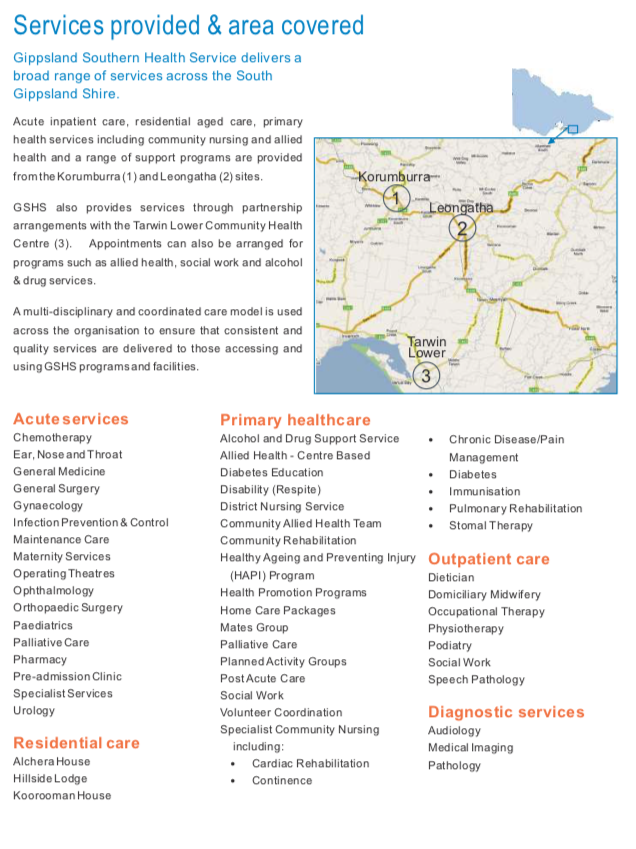 Extract taken from annual report 2016/17 (page 5)					Organisational Structure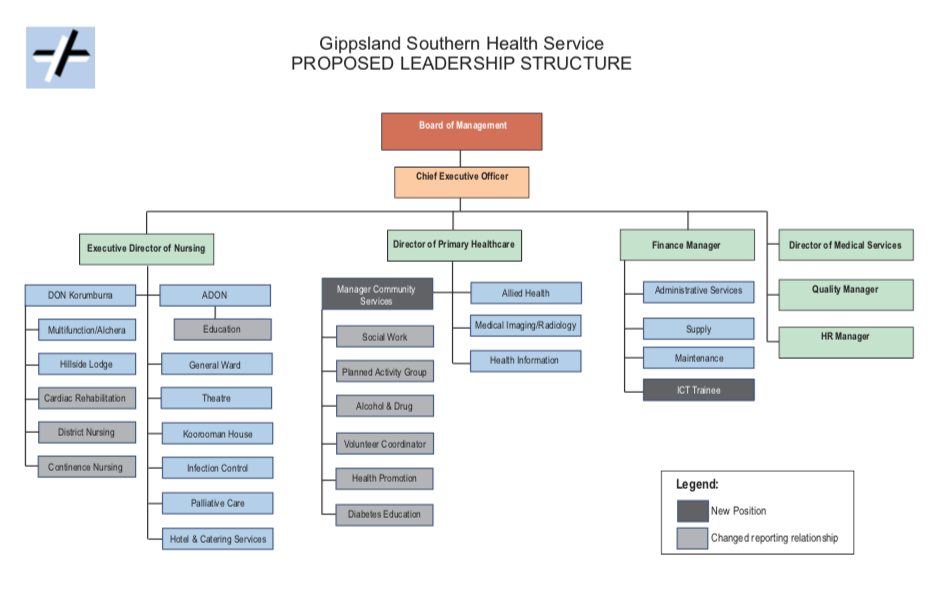 Nurse Unit Manager – General Ward Position OutlineThis primary purpose of this role is to manage the General Ward, consisting of medical, surgical, midwifery and Urgent Care Services. The Nurse Unit Manager has a strong leadership role, exhibiting a keen understanding of the dynamic nature of the health sector and of clinical governance, an ability to instigate change, delegate responsibilities, encourage professional development and enhance the quality of nursing and midwifery practice.As an integral member of the multidisciplinary team, the NUM works to provide the efficient and effective delivery of professional nursing care to patients in accordance with regulatory requirements.This objective is achieved by adhering to the following core principles;Maintaining professional nursing care for patients and clients;Respecting client rights in cooperation with the client, their representatives and other health professionals;Ensuring care is provided in accordance with GSHS policies and procedures;Ensuring practice is conducted in a way that supports the Occupational Health and Safety principles of GSHS; andProviding effective leadership, supervision and clinical support to other care workers.Key Selection CriteriaEssential:Current Registered Nurse with Australian Health Practitioners Regulation AgencyCurrent (less than 12 months upon commencement and 3 years thereafter) National Police Records CheckDemonstrated effectiveness as a Nurse Unit Manager with the ability to lead and manage change in a team environmentSound clinical skills and demonstrated application of best practice, contemporary nursing practiceMinimum of five years’ experience post-graduation, with a minimum 2 years at a Senior Nursing level.Current competency in defibrillation, ALS or equivalentDesirable:Working knowledge of relevant funding instruments with demonstrated experience in utilising these to the best advantage of the organisationTwo years’ experience working at a Nurse Unit Manager level or demonstrated skills in leadership and team workProficient in using computerised systemsHigh level of communication and interpersonal skillsTertiary qualifications in field of discipline or management/leadershipDemonstrated knowledge and understanding of quality systems and Health Services accreditationsAbility to implement management principles and cost effective resource management to a multidisciplinary teamRemunerationThe remuneration package is based on the following classificationThe remuneration package includes:Base Salary Super 9.5%Other benefits includeSalary packagingRelocation assistanceGenerous professional development supportHow to ApplyApplications should include a: Covering LetterCurrent CV A response to the key selection criteriaCompleted Application Form (available on the HRS web site).  Applications can be lodged online via the HRS web site or by email at hrsa@hrsa.com.auApplications Close:  9 December, 2018Further InformationJo LowdayDirectorHealth Recruitment Specialists0400 158 155ClassificationZH11 –YZ12  Nurses and Midwives (Victorian Public Health Sector) (Single Interest Employers) Enterprise Agreement 2016-2020